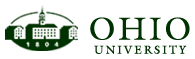 University Curriculum CouncilSeptember 13, 20223:00 – 5:00 p.m.Microsoft Teams        AGENDA     Chair: Todd EisworthApproval of the April 19, 2022 meeting minutes.     Vice Provost of Faculty Development: Katie Hartman  Office of Information Technology: Eszti Major-Rohrer, Manager of Enterprise Learning Systems      and Academic Technology Services and Chris Ament, Chief Information Officer at Ohio UniversityLearning Management System Evaluation Project     Programs Committee: Connie Patterson, ChairAgenda      Program Review Committee: Bärbel Such, ChairReportSecond Reading – Physician Assistant PracticeFirst Reading – Engineering Technology and Management      Individual Course Committee: Beth Quitslund and Allyson Hallman-Thrasher, Co-ChairsAgenda       General Education Committee: Nukhet SandalAmendment to Undergraduate Catalog Language for Associate Degrees and BRICKS